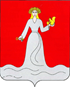 АДМИНИСТРАЦИЯ МАНСКОГО РАЙОНА КРАСНОЯРСКОГО КРАЯПОСТАНОВЛЕНИЕОб утверждении муниципальной программы Манского района «Реформирование и модернизация жилищно-коммунального хозяйства                      и повышение энергетической эффективности» на 2024 год и плановый период 2025-2026 годов В соответствии с пунктом 1 статьи 179 Бюджетного кодекса Российской Федерации, руководствуясь пунктом 1 статьи 35 Устава Манского района администрация Манского района ПОСТАНОВЛЯЕТ:Утвердить муниципальную программу Манского района «Реформирование и модернизация жилищно-коммунального хозяйства                      и повышение энергетической эффективности» на 2024 год и плановый период 2025-2026 годов согласно приложению.Постановление администрации Манского района от 14.11.2022  № 744 «Об утверждении муниципальной программы Манского района «Реформирование и модернизация жилищно-коммунального хозяйства                   и повышение энергетической эффективности» на 2023 год и плановый период 2024-2025 годов» считать утратившим силу с 01.01.2024 года.Постановление вступает в силу с 01.01. 2024 года и подлежит официальному опубликованию.Глава района                                                                                     М.Г.Лозовиков                                                                                     Приложение к постановлению                 Администрации Манского района                 от «13» ноября2023 г. №  810      Паспорт муниципальной программы Манского района «Реформирование и модернизация жилищно-коммунального хозяйства и повышение энергетической эффективности» на 2024 год и плановый период 2025-2026 годовI. Общая характеристика текущего состояния сферы жилищно-коммунального хозяйства с указанием основных показателей социально-экономического развития Манского района,основные цели, задачи и сроки реализациимуниципальной программы Общие положенияЖилищно-коммунальное хозяйство является базовой отраслью  экономики Манского района, обеспечивающей население района жизненно важными услугами: отопление, горячее и холодное водоснабжение, водоотведение, электроснабжение. Согласно опросам общественного мнения, проводимым Всероссийским центром изучения общественного мнения (ВЦИОМ), на протяжении нескольких последних лет ситуация в жилищно-коммунальном хозяйстве остается главной проблемой, волнующей россиян (в том числе и жителей Манского района). Реформирование жилищно-коммунального хозяйства прошло несколько важных этапов, в ходе которых были в целом выполнены задачи реформы оплаты жилья и коммунальных услуг, создания системы адресной социальной поддержки граждан, совершенствования системы управления многоквартирными жилыми домами, финансового оздоровления организаций жилищно-коммунального комплекса, развития в жилищно-коммунальной сфере конкурентных рыночных отношений и привлечения частного сектора к управлению объектами коммунальной инфраструктуры и жилищного фонда.Основными показателями, характеризующими отрасль жилищно-коммунального хозяйства Красноярского края, являются:- высокий уровень износа основных производственных фондов, в том числе транспортных коммуникаций и энергетического оборудования, до 70-80% обусловленный принятием в муниципальную собственность объектов коммунального назначения в ветхом и аварийном состоянии;- высокие потери энергоресурсов на всех стадиях от производства до потребления, составляющие 40-60%, вследствие эксплуатации устаревшего технологического оборудования с низким коэффициентом полезного действия;- высокая себестоимость производства коммунальных услуг из-за сверхнормативного потребления энергоресурсов, наличия нерационально функционирующих затратных технологических схем и низкого коэффициента использования установленной мощности и, вследствие этого, незначительная инвестиционная привлекательность объектов;- отсутствие очистки питьевой воды и недостаточная степень очистки сточных вод на значительном числе объектов водопроводно-канализационного хозяйства.Населенные пункты района в должной степени не обеспечены развитой коммунальной инфраструктурой, что сдерживает увеличение объемов и охвата населения коммунальными услугами. Кроме этого, качество предоставления коммунальных услуг по населенным пунктам района в настоящее время не отвечает потребностям населения и требованиям СанПиН, так как имеющаяся коммунальная инфраструктура в состоянии сверхнормативного износа, что характеризуется высокой аварийностью, большими потерями энергоносителей и ресурсов. Планово-предупредительный ремонт в течение последних 10 и более лет, уступил место аварийно-восстановительным работам, затраты на которые в 2 – 3 раза выше. Причиной аварийного состояния инженерных сетей и оборудования является недостаточная платежеспособность населения в отдельных поселениях, на основании которой строится тарифная политика, как в районе, так и в Российской Федерации в целом, а также отсутствие должной инвестиционной поддержки государства. В рамках данной программы предусмотрено привлечение инвестиционного финансирования из федерального, краевого и районного бюджетов. Участие в данной программе позволит привлечь дополнительные инвестиции и обеспечить развитие новых, реконструкцию и модернизацию действующих сетей коммунальной инфраструктуры, что позволит значительно снизить износ действующих инженерных коммуникаций района без значительного повышения тарифов на коммунальные  услуги, повысить объемы и улучшить качество предоставляемых коммунальных услуг, а также повысить охват населения коммунальными услугами.Вместе с тем в жилищно-коммунальном хозяйстве в настоящее время активно проводятся преобразования, закладывающие основы развития отрасли на долгосрочную перспективу. На федеральном уровне приняты новые законы, регулирующие отношения в сферах теплоснабжения, электроснабжения, водоснабжения и водоотведения. Утверждены или находятся в стадии утверждения десятки подзаконных нормативных актов, которые создают фундамент для новой системы регулирования. Устанавливаются детальные требования к качеству и надежности жилищно-коммунальных услуг. Принят федеральный закон, призванный системно решить задачу капитального ремонта многоквартирных домов. Во многом пересмотрены правила работы управляющих организаций.Работа по реформированию жилищно-коммунального хозяйства далека от завершения и для достижения запланированных результатов необходимо точное и последовательное выполнение мероприятий в соответствии с задачами, определенными государственной программой.Эффективное государственное регулирование коммунального хозяйства, при котором достигается баланс интересов всех сторон, будет обеспечиваться путем реализации заложенных в отраслевое законодательство механизмов следующих мероприятий:- государственная регистрация объектов централизованных систем коммунальной инфраструктуры, находящихся в государственной и муниципальной собственности;- разработка схем теплоснабжения, водоснабжения и водоотведения, программ комплексного развития коммунальной инфраструктуры;- обеспечение контроля за формированием целевых показателей деятельности и подготовкой на их основе инвестиционных программ, финансируемых в том числе за счет привлечения частных инвестиций;- утверждение планов мероприятий по приведению качества воды в соответствие с установленными требованиями и планов снижения сбросов;- обеспечение контроля за качеством и надежностью коммунальных услуг и ресурсов;- формирование долгосрочных тарифов в сфере теплоснабжения, водоснабжения и водоотведения;- обеспечение социальной поддержки населения по оплате жилищно-коммунальных услуг;- контроль за раскрытием информации для потребителей в соответствии с установленными стандартами.При этом ограничения, связанные с доступностью оплаты жилья и коммунальных услуг, могут формировать существенные риски реализации государственной программы.Описание основных целей и задач программы, прогноз развития жилищно-коммунального хозяйства.Целями муниципальной программы являются:1. развитие сетей коммунальной инфраструктуры за счет строительства новых, приведения действующих объектов коммунальной инфраструктуры в соответствие со стандартами; ликвидация и реконструкция ветхих инженерных сетей, повышение их надежности; снижения потерь в тепловых и водопроводных сетях; уменьшения затрат на доставку коммунальных услуг.   2.создание условий для эффективного, ответственного и прозрачного управления финансовыми ресурсами в рамках выполнения установленных функций и полномочий.Достижение целей программы осуществляется путем решения следующих задач:1. Развитие и модернизация объектов коммунальной инфраструктуры;2. Обеспечение реализации муниципальной программы.Прогноз конечных результатов программы:  обеспечение доступности населения к коммунальной инфраструктуре и увеличение за счет этого охвата населения коммунальными услугами; реконструкция и капитальный ремонт объектов коммунальной инфраструктуры с целью снижения уровня износа; увеличение объемов и улучшение качества предоставляемых потребителям жилищно-коммунальных услуг;соответствие запаса мощности теплоисточников присоединенным нагрузкам.II. Перечень подпрограмм, краткое описаниемероприятий подпрограмм1.«Развитие и модернизация объектов коммунальной инфраструктуры» Мероприятие. Субвенция бюджету Манского района на реализацию отдельных мер по обеспечению ограничения платы граждан 
за коммунальные услуги 2. «Обеспечение реализации муниципальной программы и прочие мероприятия» III. Перечень целевых индикаторов и показателейрезультативности муниципальной программыВ результате реализации мероприятий программы планируется достигнуть:1. целевые показатели:снижение уровня износа коммунальной инфраструктуры с 59,76 % в 2018 году до 45,70 % в 2024 году;Показатели результативности:снижение интегрального показателя аварийности на 100 км инженерных сетей теплоснабжения – с 4,7 ед. в 2018 году до 4,5 ед. в 2024 году;увеличение доли населения, обеспеченного питьевой водой, отвечающей требованиям безопасности, с 85,5 % в 2018 году до 90 % в 2024 году;снижение потерь энергоресурсов в инженерных сетях с 22,14 % в 2018 году до 22,1 % в 2024 году;2.Доведение доли исполненных бюджетных ассигнований, предусмотренных в муниципальной подпрограмме до 95,5 % в 2024 году; доведение доли устраненных недостатков от общего числа выявленных при обследовании коммунальной инфраструктуры 83  % в 2024 году.IV. Ресурсное обеспечение муниципальной программыза счет средств районного бюджета, вышестоящих бюджетови внебюджетных источниковВсего:  120 296,12 тыс. руб., в том числе по годам:2024г. – 40 606,63 тыс. руб., 2025г. – 39 809,99 тыс. руб.,2026г. – 39 879,50 тыс. руб.В том числе по источникам финансирования:Краевой бюджет: Всего – 97 573,50 тыс. руб., в т. ч.:2024г. – 32 524,50 тыс. руб.,2025г. – 32 524,50 тыс. руб.,2026г. – 32 524,50 тыс. руб.Районный бюджет:Всего – 16 298,21 тыс. руб., в т. ч.:2024г. – 5 940,66 тыс. руб.,2025г. – 5 144,02 тыс. руб.,2026г. – 5 213,53 тыс. руб.,4Бюджет сельсоветов:Всего – 6 424,41 руб., в т. ч.:2024г. – 2 141,47 тыс. руб.,2025г. – 2 141,47 тыс. руб.,   2026г. – 2 141, 47 тыс. рубВрио директора МКУ «Служба Заказчика»                                                                 Д.А. БелянинПриложение № 1к муниципальной программе Манского района «Реформирование и модернизация жилищно-коммунального хозяйства и повышение энергетической эффективности»Паспорт подпрограммы муниципальной программы«Развитие и модернизация объектов коммунальной инфраструктуры»Постановка обще районной проблемы подпрограммы и обоснование необходимости разработки подпрограммы Населенные пункты района в должной степени не обеспечены развитой коммунальной инфраструктурой, что сдерживает увеличение объемов и охвата населения коммунальными услугами. Кроме этого,  качество предоставления коммунальных услуг по населенным пунктам района в настоящее время не отвечает потребностям населения и требованиям СанПиН, так как имеющаяся коммунальная инфраструктура в состоянии сверхнормативного износа (более 80 процентов), что характеризуется высокой аварийностью, большими потерями энергоносителей и ресурсов. Планово-предупредительный ремонт в течение последних 10 и более лет, уступил место аварийно-восстановительным работам, затраты на которые в 2 – 3 раза выше. Причиной аварийного состояния инженерных сетей и оборудования является недостаточная платежеспособность населения в отдельных поселениях, на основании которой строится тарифная политика, как  в районе, так и в Российской Федерации в целом, а также отсутствие должной инвестиционной поддержки государства. В рамках данной  Подпрограммы предусмотрено привлечение инвестиционного финансирования  из  федерального, краевого и районного бюджетов. Участие в данной Подпрограмме позволит привлечь дополнительные инвестиции и обеспечить развитие новых, реконструкцию и модернизацию действующих сетей коммунальной инфраструктуры, что позволит значительно снизить износ действующих инженерных коммуникаций района без значительного повышения тарифов на коммунальные  услуги, повысить объемы и улучшить качество предоставляемых коммунальных услуг, а также повысить охват населения коммунальными услугами.  Технические характеристики объектов  коммунальной инфраструктуры  Манского района  Муниципальная целевая подпрограмма «Развитие и модернизация объектов коммунальной инфраструктуры» разработана с учетом финансирования мероприятий за счет средств из федерального, краевого и районного бюджетов, а также внебюджетного финансирования (инвестиционные проекты).ТеплоснабжениеСодержание проблемы: Общая площадь Манского района  – 597.6 тыс. Га. Численность населения – 15 472 человек. Жилищный фонд Манского района составляет 476,2 тыс. кв. м. Площадь жилищного фонда с центральным отоплением – 73,17 тыс. кв. м. Протяженность тепловых сетей в двухтрубном исполнении -  27,87 км. Срок эксплуатации большей части тепловых сетей превышает 25 лет, процент износа составляет 65 % и более. Количество предприятий оказывающих коммунальные услуги – 6. Количество котельных – 8. Вырабатывается тепловой энергии – 43 тыс. Гкал в год. Необходимость кардинально повысить эффективность потребления энергии как фактора, определяющего конкурентоспособность страны и ее регионов, была названа в числе основных задач социально-экономического развития страны в послании Президента Российской Федерации Федеральному Собранию от 10 мая 2006 года и закреплена Федеральный закон "Об энергосбережении и о повышении энергетической эффективности и о внесении изменений в отдельные законодательные акты Российской Федерации" от 23.11.2009 N 261-ФЗ, Постановлением Правительства Российской Федерации от N 161 11 февраля 2021 г. "О требованиях к региональным и муниципальным программам в области энергосбережения и повышения энергетической эффективности и о признании утратившими силу некоторых актов правительства российской федерации и отдельных положений некоторых актов правительства Российской Федерации", приказом Минэкономразвития РФ от 17.02.2010 N 61 "Об утверждении примерного перечня мероприятий в области энергосбережения и повышения энергетической эффективности, который может быть использован в целях разработки региональных, муниципальных программ в области энергосбережения и повышения энергетической эффективности".Решения, принятые Правительством Российской Федерации в развитие этого положения изменили направление динамики роста внутренних цен на энергоносители, создав экономические условия для интенсификации работы по энергосбережению.В условиях обозначенных темпов роста цен на газ, электроэнергию и другие виды топлива стоимость тепловой энергии, производимой энергоснабжающими организациями, будет расти  темпами от 12 до 25 процентов в год. Близкие значения дает прогноз темпов роста стоимости услуг по водоснабжению и водоотведению.В этих условиях одной из основных угроз социально-экономическому развитию Манского района становится снижение конкурентоспособности предприятий, отраслей экономики муниципального образования, эффективности муниципального управления, вызванное ростом затрат на оплату топливно-энергетических и коммунальных ресурсов, опережающих темпы экономического развития.Расчеты между поставщиком тепловой энергии и потребителями, не имеющими приборов учета, производятся в соответствии нормативами потребления – с населением, и по расчетным договорным нагрузкам с учреждениями бюджетной сферы. Наличие ветхих сетей, при данном методе распределения, приводит к дополнительным финансовым затратам. Износ   магистральных тепловых сетей по состоянию на 1 января 2023 года  составляет 65%. Замена существующих изношенных сетей должна   происходить  с учетом  применения   материалов  новой  технологии, что  помимо  увеличения  уровня  надежности  позволит    уменьшить  потери  ресурсов. Проведение реконструкции и капитального ремонта на тепловых сетях позволит сократить потери тепловой энергии, снизить количество участившихся аварийных ситуаций и финансовые затраты на их устранение, обеспечить гарантированное и качественное предоставление услуг по теплоснабжению всем потребителям. ВодоснабжениеВодозаборные сооружения и водопроводные сети были введены в эксплуатацию в 70-х годах. Общая протяженность уличной водопроводной сети составляет 136,4 км. Износ водопроводных сетей на 1 января  2023 года  составляет 70,5 %, а потери питьевой воды в магистральных сетях составляют 18,78 % от поднятой воды на насосных станциях  1-го подъема, в связи с этим в случае не проведения мероприятий по улучшению состояния оборудования на действующих  водозаборных сооружениях и инженерных сетях  последствия могут привести к отсутствию питьевой воды в поселениях. Возникла острая необходимость замены ветхих трубопроводов главного водовода снабжения районного центра водой хозяйственно-питьевого назначения или строительства системы резервного водоснабжения.Проведение реконструкции и  модернизации действующих наружных сетей водопровода и водоразборных сооружений позволит значительно сократить число аварийных ситуаций и финансовых затрат на их устранение, снизить сверхнормативные потери воды и обеспечить качественное и гарантированное водоснабжение для населения и прочих потребителей.ВодоотведениеПротяженность канализационных сетей составляет 10,7 км, из них требуют срочной замены около 0,3 км. Проведение реконструкции и модернизации существующих наружных сетей канализации приведет к значительному снижению затрат на ликвидацию аварийных ситуаций. Так как канализационные сети были введены в эксплуатацию в 70-х годах и рассчитаны на нагрузки того времени с небольшим запасом мощности.  Пропускная способность канализационных сетей в настоящее время не достаточна для обеспечения нормальной экологической обстановки в районе. Износ канализационных  сетей на 1 января  2015 года  составляет  около 75%. Необходимо строительство канализационных сетей в с. Шалинское более 2км, замена ветхих сетей в с. Нижняя Есауловка -3,5км., п. Камарчага – 1,5 км.Очистных сооружений нет ни в одном населенном пункте района, поэтому все жидкие отходы отводятся на рельеф. В 2012-2013 году за счет средств районного бюджета выполнены работы по разработке ПСД на строительство блочных локальных сооружений биологической очистки канализационных стоков хозяйственно-бытового назначения в с. Шалинское 350 куб. м в сутки соответственно. СубсидииВ настоящее время уровень оплаты населением за коммунальные услуги от экономически обоснованных тарифов в среднем району составляет 65,7 процентов. Расходы краевого бюджета по Манскому району на указанные цели составляют около 32 524,500 тыс. руб. ежегодно. Механизм реализации мероприятия подпрограммы:Закон Красноярского края от 01.12.2014 № 7-2835 «Об отдельных мерах по обеспечению ограничения платы граждан за коммунальные услуги». Закон Красноярского края от 01.12.2014 № 7-2839 «О наделении органов местного самоуправления городских округов и муниципальных районов края отдельными государственными полномочиями Красноярского края по реализации отдельных мер по обеспечению ограничения платы граждан за коммунальные услуги»  (вместе с «Порядком расчета размера компенсации части платы граждан за коммунальные услуги», «Условиями предоставления компенсации части платы граждан за коммунальные услуги», «Перечнем документов, представляемых для получения компенсации части платы граждан за коммунальные услуги, состава сведений в них, требованиями к оформлению указанных документов, а также порядком их представления», «Порядком рассмотрения заявления и документов, представленных исполнителем коммунальных услуг для получения компенсации части платы граждан за коммунальные услуги, в том числе порядком проверки достоверности содержащихся в них сведений», «Порядком и срокам перечисления средств компенсации части платы граждан за коммунальные услуги исполнителям коммунальных услуг», «Порядком возврата средств компенсации части платы граждан за коммунальные услуги»).2. Основная цель, задачи, этапы, сроки выполненияи показатели подпрограммыОсновной целью подпрограммы «Развитие и модернизация объектов коммунальной инфраструктуры» является:- развитие сетей коммунальной инфраструктуры за счет строительства новых, приведения действующей коммунальной инфраструктуры в соответствие со стандартами; ликвидация и реконструкция ветхих инженерных сетей, повышение их надежности; снижения потерь в тепловых и водопроводных сетях; уменьшения затрат на доставку коммунальных услуг.   Для достижения поставленной цели необходимо решение следующих задач:- обеспечение комфортных условий проживания;- обеспечение доступности населения к системам коммунальной инфраструктуры;- увеличение охвата населения коммунальными услугами;- создание условий для безубыточной деятельности организаций жилищно-коммунального хозяйства Манского района.Сроки реализации подпрограммы: 2024-2026 годы.Оценка социально-экономической эффективности от реализации                  подпрограммных  мероприятий:Выполнение мероприятий  подпрограммы  «Развитие и модернизация объектов коммунальной инфраструктуры» позволит получить следующие результаты:снижение интегрального показателя аварийности на 100 км инженерных сетей теплоснабжения – с 4,7 ед. в 2018 году до 4,5 ед. в 2024 году;увеличение доли населения, обеспеченного питьевой водой, отвечающей требованиям безопасности, с 85,5 % в 2018 году до 90 % в 2024 году;снижение потерь энергоресурсов в инженерных сетях 
с 22,14 % в 2018 году до 22,1 % в 2024 году;обеспечение расширения географии предоставления коммунальной услуги по обеспечению потребителей питьевой водой и тепловой энергией.3. Механизм реализации подпрограммы		Подпрограммные мероприятия реализуются в следующей последовательности:утверждение финансирования подпрограммы Манским районным Советом депутатов  на очередной год;определение подрядчика по выполнению работ на конкурсной основе;заключение муниципального контракта на выполнение работ;осуществление контроля и приемки выполненных работ;финансирование выполненных работ.Исполнитель работ по реализации подпрограммы определяется в соответствии с Федеральным законом от 05.04.2013 № 44-ФЗ «О контрактной системе в сфере закупок товаров, работ, услуг для обеспечения государственных и муниципальных нужд»    на    конкурсной    основе. Проведение конкурса осуществляется МКУ Манского района «Служба Заказчика» и администрацией Манского района.Реализация, предусмотренных подпрограммой мероприятий, осуществляется на основе муниципальных контрактов, заключаемых между заказчиком, в лице директора МКУ «Служба Заказчика» и исполнителем, определенным решением конкурсной (аукционной) комиссии (Федеральный закон от  05.04.2013 № 44-ФЗ «О контрактной системе в сфере закупок товаров, работ, услуг для обеспечения государственных и муниципальных нужд»).Исполнитель мероприятий ежемесячно, до 5 числа месяца, следующего за отчетным, направляет в МКУ «Служба Заказчика» акты приемки выполненных работ и справки КС-3.МКУ «Служба Заказчика» ежемесячно, до 15 числа месяца, следующего за отчетным, направляет в администрацию Манского района информацию об исполнении подпрограммы «Развитие и модернизация объектов коммунальной инфраструктуры Манского района» МКУ «Служба Заказчика» представляет в финансовое управление     Манского района ежемесячно до 15-го числа месяца, следующего за отчетным,  акты приемки выполненных работ и справки КС-3.Контроль над целевым использованием средств осуществляет финансовое управление администрации Манского района.Характеристика основных мероприятий подпрограммыВрио директора МКУ «Служба Заказчика»                                     Д.А. БелянинПриложение № 2к муниципальной  программеМанского  района «Реформирование и модернизация жилищно-коммунального хозяйства и повышение энергетической эффективности» Паспорт подпрограммы муниципальной программы«Обеспечение реализации муниципальной программы и прочие мероприятия»1. Постановка обще районной проблемы подпрограммы и обоснование необходимости разработки подпрограммыЖилищно-коммунальное хозяйство, являясь базовой отраслью  экономики, обеспечивающей население района жизненно важными услугами: отопление, горячее и холодное водоснабжение, водоотведение, электроснабжение,  в настоящее время продолжает оставаться во многом отсталой отраслью, требующей существенной модернизации основных направлений деятельности. Сегодня в данной сфере накопились системные проблемы, тенденции развития которых, при сохранении текущей ситуации, могут усилиться.Основными показателями, характеризующими отрасль жилищно-коммунального хозяйства являются высокий уровень износа основных производственных фондов, высокие потери энергоресурсов на всех стадиях от производства до потребления вследствие эксплуатации устаревшего технологического оборудования с низким коэффициентом полезного действия, высокая себестоимость производства коммунальных услуг из-за сверхнормативного потребления энергоресурсов, наличия нерационально функционирующих затратных технологических схем и низкого коэффициента использования установленной мощности, отсутствие очистки питьевой воды и недостаточная степень очистки сточных вод на значительном числе объектов водопроводно-канализационного хозяйства. Также имеет место быть общая неэффективность: недостаточно высокое качество оказываемых услуг, неплатежи населения, недостаточная информационная открытость ресурсоснабжающих организаций, неэффективное вложение средств.Данная подпрограмма направлена на достижение цели и задач Программы и предусматривает обеспечение управления реализацией мероприятий Программы на уровне Манского района в новых условиях.В том числе, в рамках подпрограммы осуществляется реализация полномочий органов исполнительной власти по:обеспечению создания условий развития в районе отрасли электроэнергетики, теплоснабжения, водоснабжения и водоотведения, развития жилищных отношений; обеспечению создания условий устойчивого функционирования систем коммунальной инфраструктуры, электроэнергетики, теплоснабжения, водоснабжения и водоотведения, используемых в сфере жизнеобеспечения населения района;обеспечению реализации энергосберегающей государственной политики, проводимой на территории района;обеспечению соблюдения жилищного законодательства органами власти, органами местного самоуправления, учреждениями, предприятиями и иными организациями и гражданами;установлению подлежащих государственному регулированию цен (тарифов) в сфере электроэнергетики, теплоснабжения, водоснабжения и водоотведения, а также снабженческо-сбытовых надбавок к ценам на уголь, тарифов на услуги организаций коммунального комплекса;обеспечению соблюдения законодательства о регулировании цен (тарифов) в сферах электроэнергетики, теплоснабжения, водоснабжения и водоотведения, тарифов и надбавок в коммунальном комплексе;контролю за исполнением организациями инвестиционных и производственных программ в сфере теплоэнергетики, электроэнергетики, водоснабжения и водоотведения.2. Основная цель, задачи, этапы, сроки выполненияи показатели подпрограммыОсновная цель реализации подпрограммы – создание условий для эффективного, ответственного и прозрачного управления финансовыми ресурсами в рамках выполнения установленных функций и полномочий, обеспечение реализации муниципальной  программы.Задачи подпрограммы:- повышение эффективности исполнения государственных функций и государственных услуг в сфере жилищно-коммунального хозяйства, сфере теплоэнергетики, электроэнергетики, водоснабжения и водоотведения.Для реализации указанной задачи планируется проведение мероприятия по обеспечению деятельности МКУ «Служба Заказчика».Перечень целевых индикаторов подпрограммы указан в приложении № 1 к настоящей подпрограмме.Механизм реализации подпрограммыРеализация подпрограммы осуществляется МКУ «Служба Заказчика». Исполнителем мероприятия по обеспечению реализации программы является МКУ «Служба Заказчика». Учреждение осуществляет свои функции за счет бюджетных ассигнований переданных полномочий  сельских советов, а так же из бюджета Манского района.Реализация мероприятия подпрограммы осуществляется также посредством заключения контрактов (договоров) на поставки товаров, выполнение работ, оказание услуг в случаях, установленных действующим законодательством Российской Федерации. Исполнители мероприятий подпрограммы на поставку товаров, выполнение работ, оказание услуг отбираются в соответствии с действующим законодательством Российской Федерации.Контроль за целевым и эффективным использованием средств бюджета на реализацию подпрограммы осуществляет Финансовое управление Манского района.Управление подпрограммой и контроль за ходом ее выполненияИсполнитель подпрограммы осуществляет:отбор исполнителей мероприятия подпрограммы на поставку товаров, выполнение работ, оказание услуг в соответствии с действующим законодательством Российской Федерациикоординация исполнения, мониторинг реализации мероприятия и оценку результативности;непосредственный контроль за ходом реализации мероприятия подпрограммы и подготовку отчетов о реализации мероприятия подпрограммы.Контроль за эффективным и целевым использованием средств  бюджета осуществляется согласно действующему законодательству.Контроль за целевым и эффективным использованием средств бюджета осуществляет Финансовое управление Манского района.Для составления ежеквартальной отчетности (за первый, второй и третий кварталы), годового отчета о ходе реализации подпрограммы ежеквартально до 10 числа второго месяца, следующего за отчетным, и по итогам года до 01 марта очередного финансового года Учреждение направляет в Финансовое управление Манского района:отчеты о реализации подпрограммы;годовой отчет о ходе реализации подпрограммы.Оценка социально-экономической эффективностиПодпрограмма соответствует целям и приоритетам социально-экономического развития Манского района, изложенным в  действующих нормативных правовых актах Манского района и основным направлениям бюджетной политики Манского района.Реализация подпрограммы обеспечит:повышение эффективности исполнения функций и услуг в сфере жилищно-коммунального хозяйства, сфере теплоэнергетики, электроэнергетики, водоснабжения и водоотведения;эффективное осуществление реализации полномочий органов местного самоуправления по:обеспечению создания условий развития в районе отрасли электроэнергетики, теплоснабжения, водоснабжения и водоотведения, развития жилищных отношений; обеспечению создания условий устойчивого функционирования систем коммунальной инфраструктуры, электроэнергетики, теплоснабжения, водоснабжения и водоотведения, используемых в сфере жизнеобеспечения населения района;обеспечению реализации энергосберегающей государственной политики, проводимой на территории района;обеспечению соблюдения жилищного законодательства органами местного самоуправления, учреждениями, предприятиями и иными организациями и гражданами;увеличению количества многоквартирных домов, в отношении общего имущества которых проведен капитальный ремонт;развитию инженерной инфраструктуры муниципальных образований Манского района;создание условий для обеспечения энергосбережения и повышения энергетической эффективности в жилищном фонде;развитие инициативы собственников помещений многоквартирных домов;повышение правовой грамотности граждан по вопросам организации предоставления жилищно-коммунальных услуг;  создание условий для перехода на 100% оплату населением капитального ремонта многоквартирных домов;доступность информации о деятельности ЖКХ;установление обоснованных тарифов на коммунальные ресурсы;Все жители Манского района смогут воспользоваться результатами реализации планируемых мероприятий в случае исполнения подпрограммы.Врио директора МКУ «Служба Заказчика»                                                                 Д.А. БелянинПриложение к  Паспорту муниципальной программы Манского района«Реформирование и модернизация жилищно-коммунальногохозяйства  и повышение энергетической эффективности»СВЕДЕНИЯо целевых индикаторах и показателях результативности муниципальнойпрограммы, подпрограмм муниципальной программы,отдельных мероприятий и их значенияхВрио директора МКУ «Служба Заказчика»                                                                                                              Д.А. Белянин  Приложение № 1к  муниципальной программе Манского района «Реформирование и модернизация жилищно-коммунального хозяйства и повышение энергетической эффективности»ПЕРЕЧЕНЬмероприятий подпрограмм и отдельных мероприятиймуниципальной программы  Врио директора МКУ «Служба Заказчика»                                                                                                          Д.А. Белянин  Приложение № 2к  муниципальной программе Манского района «Реформирование и модернизация жилищно-коммунального хозяйства и повышение энергетической эффективности»Распределение планируемых расходов за счет средств районного бюджета по мероприятиям и подпрограммам муниципальной программыВрио директора МКУ «Служба Заказчика»                                                                                                                Д.А. Белянин Приложение № 3к  муниципальной программе Манского района «Реформирование и модернизация жилищно-коммунального хозяйства и повышение энергетической эффективности»Ресурсное обеспечение и прогнозная оценка расходов на реализацию целей муниципальной программы Манского района с учетом источников финансирования, в том числе по уровням бюджетной системыВрио директора МКУ «Служба Заказчика»                                                                                                         Д.А. Белянин13.11.2023           с. Шалинское	      № 810       Наименование муниципальнойпрограммы«Реформирование и модернизация жилищно-коммунального хозяйства и повышение энергетической эффективности» (далее – муниципальная программа)Основания для разработки муниципальнойпрограммыСтатья 179 Бюджетного кодекса Российской Федерации;Постановление администрации Манского района от 10.10.2014 № 1111 «Об утверждении Порядка принятия решений о разработке муниципальных программ Манского района, их формировании и реализации, в новой редакции» Постановление администрации района от 31.07.2023г. №524 «Об утверждении перечня муниципальных программ Манского района»Ответственный исполнитель муниципальнойпрограммыМуниципальное казённое учреждение Манского района «Служба Заказчика» Структура муниципальной программы, перечень подпрограмм, отдельных мероприятий (при наличии)Подпрограмма 1 «Развитие и модернизация объектов коммунальной инфраструктуры» (Приложение 1)Подпрограмма 2 «Обеспечение реализации муниципальной программы и прочие мероприятия» (Приложение 2)Цели муниципальнойпрограммы 1. развитие сетей коммунальной инфраструктуры за счет строительства новых, приведения действующей коммунальной инфраструктуры в соответствие со стандартами; ликвидация и реконструкция ветхих инженерных сетей, повышение их надежности; снижения потерь в тепловых и водопроводных сетях; уменьшения затрат на доставку коммунальных услуг.   2. создание условий для эффективного, ответственного и прозрачного управления финансовыми ресурсами в рамках выполнения установленных функций и полномочийЗадачи муниципальнойпрограммы1. Развитие и модернизация объектов коммунальной инфраструктуры Манского района; 2. Обеспечение реализации муниципальной программыЭтапы и сроки реализации муниципальнойпрограммыСроки реализации: 2024-2026 годыЦелевые индикаторы и показатели результативности муниципальной программы1. целевые показатели:снижение уровня износа коммунальной инфраструктуры с 59,76 % в 2018 году до 45,70 % в 2024 году;Показатели результативности:снижение интегрального показателя аварийности на 100 км инженерных сетей теплоснабжения – с 4,7 ед. в 2018 году до 4,5 ед. в 2024 году;увеличение доли населения, обеспеченного питьевой водой, отвечающей требованиям безопасности, с 85,5 % в 2018 году до 90 % в 2024 году;снижение потерь энергоресурсов в инженерных сетях 
с 22,14 % в 2018 году до 22,1 % в 2024 году;2. Доведение доли исполненных бюджетных ассигнований, предусмотренных в муниципальной подпрограмме до 95,5 % в 2024 году; доведение доли устраненных недостатков от общего числа выявленных при обследовании коммунальной инфраструктуры 83  % в 2024 годуОбъемы бюджетных ассигнований муниципальной программыВсего:  120 296,12 тыс. руб., в том числе по годам:2024г. – 40 606,63 тыс. руб., 2025г. – 39 809,99 тыс. руб.,2026г. – 39 879,50 тыс. руб.В том числе по источникам финансирования:Краевой бюджет: Всего – 97 573,50 тыс. руб., в т. ч.:2024г. – 32 524,50 тыс. руб.,2025г. – 32 524,50 тыс. руб.,2026г. – 32 524,50 тыс. руб.Районный бюджет:Всего – 16 298,21 тыс. руб., в т. ч.:2024г. – 5 940,66 тыс. руб.,2025г. – 5 144,02 тыс. руб.,2026г. – 5 213,53 тыс. руб.,4Бюджет сельсоветов:Всего – 6 424,41 руб., в т. ч.:2024г. – 2 141,47 тыс. руб.,2025г. – 2 141,47 тыс. руб.,2026г. – 2 141, 47 тыс. рубНаименование подпрограммы«Развитие и модернизация объектов коммунальной инфраструктуры» (далее – подпрограмма)Наименование муниципальной программы, в рамках которой реализуется подпрограмма«Реформирование и модернизация жилищно-коммунального хозяйства и повышение энергетической эффективности»Исполнитель мероприятий подпрограммы, главный распорядитель бюджетных средствМуниципальное казённое учреждение Манского района «Служба Заказчика»Цели подпрограммыразвитие сетей коммунальной инфраструктуры за счет строительства новых, приведения действующей коммунальной инфраструктуры в соответствие со стандартами; ликвидация и реконструкция ветхих инженерных сетей, повышение их надежности; снижения потерь в тепловых и водопроводных сетях; уменьшения затрат на доставку коммунальных услуг Задачи подпрограммыобеспечение комфортных условий проживания;обеспечение доступности населения к системам коммунальной инфраструктуры;увеличение охвата населения коммунальными услугами;создание условий для безубыточной деятельности организаций жилищно-коммунального хозяйства Манского районаЦелевые индикаторы, показатели результативности подпрограммыцелевые показатели:снижение уровня износа коммунальной инфраструктуры с 59,76 % в 2018 году до 45,70 % в 2024 году;Показатели результативности:снижение интегрального показателя аварийности на 100 км инженерных сетей теплоснабжения – с 4,7 ед. в 2018 году до 4,5 ед. в 2024 году;увеличение доли населения, обеспеченного питьевой водой, отвечающей требованиям безопасности, с 85,0 % в 2018 году до 90 % в 2024 году;снижение потерь энергоресурсов в инженерных сетях 
с 22,14 % в 2018 году до 22,01 % в 2024 году;Сроки реализации подпрограммы2024-2026 годыОбъёмы и источники финансирования подпрограммы Общий объем финансирования подпрограммы составляет 97 573,50 тыс. руб. в том числе за счет средств:- краевого бюджета 97 573,50 тыс. руб. в том числе по годам:2024г. – 32 524,50 тыс. руб.,2025г. – 32 524,50 тыс. руб.,2026г. – 32 524,50 тыс. руб.- районный бюджет 0,00 тыс. руб., в т. ч.:2024г. 0,00 тыс. руб.,2025г. – 0,00 тыс. руб.,2026г. – 0,00 тыс. руб.- бюджет сельсоветов:Всего – 0,00 тыс. руб., в т. ч.:2024г. – 0,00 тыс. руб.,2025г. – 0,00 тыс. руб.,             2025г. – 0,00 тыс. руб.,№ п/пНаименование основных фондовЕд. изм.Всего по муниципальному образованию1Жилищный фонд района, всеготыс. кв. м476,2в т.ч. муниципальныйтыс.кв.м.12,66Процент износа%65-70ТеплоснабжениеКоличество котельных,  всегоед.8        в т.ч. мощностью до 3 Гкал/час-3Суммарная установленная мощность котельныхГкал/ч22,69         в т.ч. до 3 Гкал/час-0,69Котельные, работающие на углеед7                                         на дровах-0                                          на электроэнергии-1                                          на жидком топливе-0Количество установленных котловед.20Протяженность тепловых сетей, всегокм27,87В том числе нуждаются в заменекм6,972Процент износа  тепловых сетей%65Количество человек пользующихся горячим водоснабжениемчел.1661Выработано тепловой энергии, всегомлн. Гкал0,0431в т.ч. котельными до 3-х Гкал/чмлн. Гкал0,0056Получено тепловой энергии со сторонымлн. Гкал0,0007Отпущено своим потребителяммлн. Гкал0,0349       в т.ч. для населениямлн. Гкал0,0228Потери тепловой энергиимлн. Гкал0,0082%2ВодоснабжениеЧисло централизованных водопроводных сетейед.28в т.ч. отдельных водопроводных сетейед.28в т.ч. поверхностныхед.0подземныхед.28Протяженность водопроводных сетейкм136,4в т. ч. требуют заменыкм54,8Процент износа водопроводных сетей%70,5Установленная производственная мощность насосных станций 1-го подъемамлн. куб. м год5,95Подано воды в сетьмлн. куб. м год0,328Отпущено воды всем потребителяммлн. куб.м год0,286в т.ч. населениюмлн. куб.м год0,24Утечки составляютмлн.куб.м год0,044% утечек от поданной в сеть воды%16,8Запас мощности насосных станций 1-го подъема млн.куб.м год1,373ВодоотведениеЧисло централизованных систем канализацийед.2Протяженность канализационных сетейкм10,7в т.ч. требуют заменыкм0,3Процент износа канализационных сетей%81№п/пНаименование мероприятияИсточник финансированияСтоимость, тыс. рублейСтоимость, тыс. рублейСтоимость, тыс. рублейСтоимость, тыс. рублей№п/пНаименование мероприятияИсточник финансированияВсего2024202520261Субвенция бюджету Манского района на реализацию отдельных мер по обеспечению ограничения платы граждан 
за коммунальные услугибюджеты сельсоветов (софинансирование 1,2%)0,000,000,000,002Субвенция бюджету Манского района на реализацию отдельных мер по обеспечению ограничения платы граждан 
за коммунальные услугиКраевой бюджет0,0032 524,532 524,532 524,5Наименование подпрограммы«Обеспечение реализации муниципальной программы и прочие мероприятия» (далее – подпрограмма)Наименование муниципальной программы, в рамках которой реализуется подпрограмма«Реформирование и модернизация жилищно-коммунального хозяйства и повышение энергетической эффективности» (далее – Программа)Исполнитель мероприятий подпрограммы, главный распорядитель бюджетных средствМуниципальное казённое учреждение Манского района «Служба Заказчика»,Цель подпрограммысоздание условий для эффективного, ответственного и прозрачного управления финансовыми ресурсами в рамках выполнения установленных функций и полномочийЗадачи подпрограммыповышение эффективности исполнения функций в сфере жилищно-коммунального хозяйства, сфере теплоэнергетики, электроэнергетики, водоснабжения и водоотведения.Целевые индикаторы, показатели результативности подпрограммыдоведение доли исполненных бюджетных ассигнований, предусмотренных в муниципальной подпрограмме до 95,4 % в 2024 году;доведение доли устраненных недостатков от общего числа выявленных при обследовании коммунальной инфраструктуры 82  % в 2024 году;Сроки реализации подпрограммы2024-2026 годыОбъемы и источники финансирования подпрограммы Общий объем финансирования подпрограммы – 22 722,62 тыс. руб., из них по годам: 2024 год – 8 082,13 тыс. рублей; 2025 год – 7 285,49 тыс. рублей;2026 год – 7 355,00 тыс. рублей- районный бюджет – 16 298,21 тыс. руб., из них по годам:2024 год – 5 940,66 тыс. рублей; 2025 год – 5 144,02 тыс. рублей;2026 год – 5 213,53 тыс. рублей- бюджет сельсоветов – 6 424,41 тыс. руб., из них по годам:2024 год – 2 141,47 тыс. рублей; 2025 год – 2 141,47 тыс. рублей;2026 год – 2 141,47 тыс. рублейЦели,    
задачи,   
показатели 
Единица
измеренияВес показателя 
Источник 
информацииОтчетный финансовый годОчередной финансовый годПервый год планового периодаВторой год планового периода123456789Цели: 1. Развитие сетей коммунальной инфраструктуры за счет строительства новых, приведения действующей коммунальной инфраструктуры в соответствие со стандартами; ликвидация и реконструкция ветхих инженерных сетей, повышение их надежности;           2. Создание условий для эффективного, ответственного и прозрачного управления финансовыми ресурсами в рамках выполнения установленных функций и полномочийЦели: 1. Развитие сетей коммунальной инфраструктуры за счет строительства новых, приведения действующей коммунальной инфраструктуры в соответствие со стандартами; ликвидация и реконструкция ветхих инженерных сетей, повышение их надежности;           2. Создание условий для эффективного, ответственного и прозрачного управления финансовыми ресурсами в рамках выполнения установленных функций и полномочийЦели: 1. Развитие сетей коммунальной инфраструктуры за счет строительства новых, приведения действующей коммунальной инфраструктуры в соответствие со стандартами; ликвидация и реконструкция ветхих инженерных сетей, повышение их надежности;           2. Создание условий для эффективного, ответственного и прозрачного управления финансовыми ресурсами в рамках выполнения установленных функций и полномочийЦели: 1. Развитие сетей коммунальной инфраструктуры за счет строительства новых, приведения действующей коммунальной инфраструктуры в соответствие со стандартами; ликвидация и реконструкция ветхих инженерных сетей, повышение их надежности;           2. Создание условий для эффективного, ответственного и прозрачного управления финансовыми ресурсами в рамках выполнения установленных функций и полномочийЦели: 1. Развитие сетей коммунальной инфраструктуры за счет строительства новых, приведения действующей коммунальной инфраструктуры в соответствие со стандартами; ликвидация и реконструкция ветхих инженерных сетей, повышение их надежности;           2. Создание условий для эффективного, ответственного и прозрачного управления финансовыми ресурсами в рамках выполнения установленных функций и полномочийЦели: 1. Развитие сетей коммунальной инфраструктуры за счет строительства новых, приведения действующей коммунальной инфраструктуры в соответствие со стандартами; ликвидация и реконструкция ветхих инженерных сетей, повышение их надежности;           2. Создание условий для эффективного, ответственного и прозрачного управления финансовыми ресурсами в рамках выполнения установленных функций и полномочийЦели: 1. Развитие сетей коммунальной инфраструктуры за счет строительства новых, приведения действующей коммунальной инфраструктуры в соответствие со стандартами; ликвидация и реконструкция ветхих инженерных сетей, повышение их надежности;           2. Создание условий для эффективного, ответственного и прозрачного управления финансовыми ресурсами в рамках выполнения установленных функций и полномочийЦели: 1. Развитие сетей коммунальной инфраструктуры за счет строительства новых, приведения действующей коммунальной инфраструктуры в соответствие со стандартами; ликвидация и реконструкция ветхих инженерных сетей, повышение их надежности;           2. Создание условий для эффективного, ответственного и прозрачного управления финансовыми ресурсами в рамках выполнения установленных функций и полномочийЦели: 1. Развитие сетей коммунальной инфраструктуры за счет строительства новых, приведения действующей коммунальной инфраструктуры в соответствие со стандартами; ликвидация и реконструкция ветхих инженерных сетей, повышение их надежности;           2. Создание условий для эффективного, ответственного и прозрачного управления финансовыми ресурсами в рамках выполнения установленных функций и полномочийЗадача 1. Развитие и модернизация объектов коммунальной инфраструктуры Манского районаЗадача 1. Развитие и модернизация объектов коммунальной инфраструктуры Манского районаЗадача 1. Развитие и модернизация объектов коммунальной инфраструктуры Манского районаЗадача 1. Развитие и модернизация объектов коммунальной инфраструктуры Манского районаЗадача 1. Развитие и модернизация объектов коммунальной инфраструктуры Манского районаЗадача 1. Развитие и модернизация объектов коммунальной инфраструктуры Манского районаЗадача 1. Развитие и модернизация объектов коммунальной инфраструктуры Манского районаЗадача 1. Развитие и модернизация объектов коммунальной инфраструктуры Манского районаЗадача 1. Развитие и модернизация объектов коммунальной инфраструктуры Манского районаПодпрограмма 1.«Развитие и модернизация объектов коммунальной инфраструктуры»Подпрограмма 1.«Развитие и модернизация объектов коммунальной инфраструктуры»Подпрограмма 1.«Развитие и модернизация объектов коммунальной инфраструктуры»Подпрограмма 1.«Развитие и модернизация объектов коммунальной инфраструктуры»Подпрограмма 1.«Развитие и модернизация объектов коммунальной инфраструктуры»Подпрограмма 1.«Развитие и модернизация объектов коммунальной инфраструктуры»Подпрограмма 1.«Развитие и модернизация объектов коммунальной инфраструктуры»Подпрограмма 1.«Развитие и модернизация объектов коммунальной инфраструктуры»Подпрограмма 1.«Развитие и модернизация объектов коммунальной инфраструктуры»1.1.1.Снижение интегрального показателя аварийности инженерных сетей  Ед.Хотраслевой мониторинг4,74,64,54,5теплоснабжение4,74,64,54,51.1.2.Снижение потерь энергоресурсов в инженерных сетях%21,021,021,021,01.1.3.Увеличение доли населения, обеспеченного питьевой водой, отвечающей требованиям безопасности%85,585,5585,685,6Задача 2. Обеспечение реализации муниципальной программыЗадача 2. Обеспечение реализации муниципальной программыЗадача 2. Обеспечение реализации муниципальной программыЗадача 2. Обеспечение реализации муниципальной программыЗадача 2. Обеспечение реализации муниципальной программыЗадача 2. Обеспечение реализации муниципальной программыЗадача 2. Обеспечение реализации муниципальной программыЗадача 2. Обеспечение реализации муниципальной программыЗадача 2. Обеспечение реализации муниципальной программыПодпрограмма 4. «Обеспечение реализации муниципальной программы»Подпрограмма 4. «Обеспечение реализации муниципальной программы»Подпрограмма 4. «Обеспечение реализации муниципальной программы»Подпрограмма 4. «Обеспечение реализации муниципальной программы»Подпрограмма 4. «Обеспечение реализации муниципальной программы»Подпрограмма 4. «Обеспечение реализации муниципальной программы»Подпрограмма 4. «Обеспечение реализации муниципальной программы»Подпрограмма 4. «Обеспечение реализации муниципальной программы»Подпрограмма 4. «Обеспечение реализации муниципальной программы»3.3.1.доведение доли исполненных бюджетных ассигнований, предусмотренных в муниципальной подпрограмме до 95,4 % в 2024 году%ХОтраслевой мониторингне менее 9595,295,495,43.3.2.доведение доли устраненных недостатков от общего числа выявленных при обследовании коммунальной инфраструктуры 82  % в 2024 году%ХОтраслевой мониторингне менее 80,5не менее 81не менее 82не менее 82N п/пНаименование мероприятияНаименование мероприятияОтветственный исполнитель мероприятияСрокСрокОжидаемый результат (краткое описание)Последствия не реализации мероприятияСвязь с показателями муниципальной программы (подпрограммы)N п/пНаименование мероприятияНаименование мероприятияОтветственный исполнитель мероприятияначала реализацииокончания реализацииОжидаемый результат (краткое описание)Последствия не реализации мероприятияСвязь с показателями муниципальной программы (подпрограммы)122345678Программа «Реформирование и модернизация жилищно-коммунального хозяйства и повышение энергетической эффективности»Программа «Реформирование и модернизация жилищно-коммунального хозяйства и повышение энергетической эффективности»Программа «Реформирование и модернизация жилищно-коммунального хозяйства и повышение энергетической эффективности»Программа «Реформирование и модернизация жилищно-коммунального хозяйства и повышение энергетической эффективности»Программа «Реформирование и модернизация жилищно-коммунального хозяйства и повышение энергетической эффективности»Программа «Реформирование и модернизация жилищно-коммунального хозяйства и повышение энергетической эффективности»Программа «Реформирование и модернизация жилищно-коммунального хозяйства и повышение энергетической эффективности»Программа «Реформирование и модернизация жилищно-коммунального хозяйства и повышение энергетической эффективности»Подпрограмма 1 «Развитие и модернизация объектов коммунальной инфраструктуры»Подпрограмма 1 «Развитие и модернизация объектов коммунальной инфраструктуры»Подпрограмма 1 «Развитие и модернизация объектов коммунальной инфраструктуры»Подпрограмма 1 «Развитие и модернизация объектов коммунальной инфраструктуры»Подпрограмма 1 «Развитие и модернизация объектов коммунальной инфраструктуры»Подпрограмма 1 «Развитие и модернизация объектов коммунальной инфраструктуры»Подпрограмма 1 «Развитие и модернизация объектов коммунальной инфраструктуры»Подпрограмма 1 «Развитие и модернизация объектов коммунальной инфраструктуры»Мероприятие Субвенция бюджету Манского района на реализацию отдельных мер по обеспечению ограничения платы граждан 
за коммунальные услугиМКУ «Служба Заказчика»МКУ «Служба Заказчика»01.01.202431.12.2024безубыточная деятельность организаций жилищно-коммунального хозяйства Манского районаубыточная деятельность организаций жилищно-коммунального хозяйства Манского района Подпрограмма 4 «Обеспечение реализации муниципальной программы и прочие мероприятия»Подпрограмма 4 «Обеспечение реализации муниципальной программы и прочие мероприятия»Подпрограмма 4 «Обеспечение реализации муниципальной программы и прочие мероприятия»Подпрограмма 4 «Обеспечение реализации муниципальной программы и прочие мероприятия»Подпрограмма 4 «Обеспечение реализации муниципальной программы и прочие мероприятия»Подпрограмма 4 «Обеспечение реализации муниципальной программы и прочие мероприятия»Подпрограмма 4 «Обеспечение реализации муниципальной программы и прочие мероприятия»Подпрограмма 4 «Обеспечение реализации муниципальной программы и прочие мероприятия»Статус (муниципальная программа, подпрограмма)Наименование программы, подпрограммыНаименование ГРБСКод бюджетной классификацииКод бюджетной классификацииКод бюджетной классификацииКод бюджетной классификацииРасходы (тыс.руб.), годыРасходы (тыс.руб.), годыРасходы (тыс.руб.), годыРасходы (тыс.руб.), годыСтатус (муниципальная программа, подпрограмма)Наименование программы, подпрограммыНаименование ГРБСГРБСРз ПрЦСРВРОчередной финансовый годПервый год планового периодаВторой  год планового периодаИтого на периодСтатус (муниципальная программа, подпрограмма)Наименование программы, подпрограммыНаименование ГРБСГРБСРз ПрЦСРВР202420252026Итого на период1234567891011Муниципальная программа«Реформирование и модернизация жилищно-коммунального хозяйства и повышение энергетической эффективности»всего расходные обязательства ХХХ Х40 606,6339 809,9939 879,50120 296, 12Муниципальная программа«Реформирование и модернизация жилищно-коммунального хозяйства и повышение энергетической эффективности»в том числе по ГРБС:Муниципальная программа«Реформирование и модернизация жилищно-коммунального хозяйства и повышение энергетической эффективности»МКУ «Служба Заказчика»40 606,6339 809,9939 879,50120 296, 12Подпрограмма 1«Развитие и модернизация объектов коммунальной инфраструктуры» всего расходные обязательства ХХ Х Х32 524,5032 524,5032 524,5097 573,50Подпрограмма 1«Развитие и модернизация объектов коммунальной инфраструктуры» в том числе по ГРБС:Подпрограмма 1«Развитие и модернизация объектов коммунальной инфраструктуры» МКУ «Служба Заказчика»МКУ 01905020810075700Х32 524,5032 524,5032 524,5097 573,50Подпрограмма 1«Развитие и модернизация объектов коммунальной инфраструктуры» МКУ «Служба Заказчика»МКУ 0190502081007570081132524,5032524,5032524,5097573,50Подпрограмма 2«Обеспечение реализации муниципальной программы и прочие мероприятия» всего расходные обязательства  Х Х Х Х8 082,137 285,497 355,0022 722,62Подпрограмма 2«Обеспечение реализации муниципальной программы и прочие мероприятия» в том числе по ГРБС:Подпрограмма 2«Обеспечение реализации муниципальной программы и прочие мероприятия» МКУ «Служба Заказчика»МКУ 01905050840000650Х2 141,472 141,472 141,476 424,41Подпрограмма 2«Обеспечение реализации муниципальной программы и прочие мероприятия» МКУ «Служба Заказчика»МКУ 019050508400006501111 608,731 608,731 608,734 826,19Подпрограмма 2«Обеспечение реализации муниципальной программы и прочие мероприятия» МКУ «Служба Заказчика»МКУ 01905050840000650119485, 84485,84485,841 457,52Подпрограмма 2«Обеспечение реализации муниципальной программы и прочие мероприятия» МКУ «Служба Заказчика»МКУ 0190505084000065024446,9046,9046,90140,70Подпрограмма 2«Обеспечение реализации муниципальной программы и прочие мероприятия» МКУ «Служба Заказчика»МКУ 01905050840000670Х5 940,665 144,025 213,5316 298,21Подпрограмма 2«Обеспечение реализации муниципальной программы и прочие мероприятия» МКУ «Служба Заказчика»МКУ 019050508400006701113 769,353 769,353 769,3511 308,05Подпрограмма 2«Обеспечение реализации муниципальной программы и прочие мероприятия» МКУ «Служба Заказчика»МКУ 019050508400006701191 138,341 138,341 138,343415,02Подпрограмма 2«Обеспечение реализации муниципальной программы и прочие мероприятия» МКУ «Служба Заказчика»МКУ 01905050840000670244753,20140,33209,841103,37Подпрограмма 2«Обеспечение реализации муниципальной программы и прочие мероприятия» МКУ «Служба Заказчика»МКУ 0190505084000067024796,0096,0096,00288,00Подпрограмма 2«Обеспечение реализации муниципальной программы и прочие мероприятия» МКУ «Служба Заказчика»МКУ 01905050840000670321183,770,000,00183,77Статус Наименование муниципальной программы, подпрограммы муниципальной программыОтветственный исполнитель, соисполнителиОценка расходов (руб.), годыОценка расходов (руб.), годыОценка расходов (руб.), годыОценка расходов (руб.), годыСтатус Наименование муниципальной программы, подпрограммы муниципальной программыОтветственный исполнитель, соисполнителиОчередной финансовый годПервый год планового периодаВторой  год планового периодаИтого на периодСтатус Наименование муниципальной программы, подпрограммы муниципальной программыОтветственный исполнитель, соисполнители202320242025Итого на период1234567Муниципальная программа«Реформирование и модернизация жилищно-коммунального хозяйства и повышение энергетической эффективности»Всего:40 606 636,1839 809 992,5939 879 498,41120 296 127,18Муниципальная программа«Реформирование и модернизация жилищно-коммунального хозяйства и повышение энергетической эффективности»в том числе:Муниципальная программа«Реформирование и модернизация жилищно-коммунального хозяйства и повышение энергетической эффективности»федеральный бюджет0,000,000,000,00Муниципальная программа«Реформирование и модернизация жилищно-коммунального хозяйства и повышение энергетической эффективности»краевой бюджет32 524 500,0032 524 500,0032 524 500,0097573500,00Муниципальная программа«Реформирование и модернизация жилищно-коммунального хозяйства и повышение энергетической эффективности»внебюджетные источники0,000,000,000,00Муниципальная программа«Реформирование и модернизация жилищно-коммунального хозяйства и повышение энергетической эффективности»районный бюджет5 940 668,055 144 024,465 213 530,2816 298 222,79Муниципальная программа«Реформирование и модернизация жилищно-коммунального хозяйства и повышение энергетической эффективности»бюджеты сельсоветов2 141 468,132 141 468,132 141 468,136 424 404,39Муниципальная программа«Реформирование и модернизация жилищно-коммунального хозяйства и повышение энергетической эффективности»юридические лица0,000,000,000,00Подпрограмма 1«Развитие и модернизация объектов коммунальной инфраструктуры» Всего:32 524 500,0032 524 500,0032 524 500,0097 573 500,00Подпрограмма 1«Развитие и модернизация объектов коммунальной инфраструктуры» в том числе:Подпрограмма 1«Развитие и модернизация объектов коммунальной инфраструктуры» федеральный бюджет0,000,000,000,00Подпрограмма 1«Развитие и модернизация объектов коммунальной инфраструктуры» краевой бюджет32 524 500,0032 524 500,0032 524 500,0097 573 500,00Подпрограмма 1«Развитие и модернизация объектов коммунальной инфраструктуры» районный бюджет0,000,000,000,00Подпрограмма 1«Развитие и модернизация объектов коммунальной инфраструктуры» бюджеты сельсоветов0,000,000,000,00Подпрограмма 1«Развитие и модернизация объектов коммунальной инфраструктуры» юридические лица0,000,000,000,00Подпрограмма 2«Обеспечение реализации муниципальной программы и прочие мероприятия» Всего:8 082 136,187 285 492,597 354 998,4122 722 627,18Подпрограмма 2«Обеспечение реализации муниципальной программы и прочие мероприятия» в том числе:Подпрограмма 2«Обеспечение реализации муниципальной программы и прочие мероприятия» федеральный бюджет0,000,000,000,00Подпрограмма 2«Обеспечение реализации муниципальной программы и прочие мероприятия» краевой бюджет0,000,000,000,00Подпрограмма 2«Обеспечение реализации муниципальной программы и прочие мероприятия» внебюджетные источники0,000,000,000,00Подпрограмма 2«Обеспечение реализации муниципальной программы и прочие мероприятия» районный бюджет5 940 668,055 144 024,465 213 530,2816 298 222,79Подпрограмма 2«Обеспечение реализации муниципальной программы и прочие мероприятия» бюджеты сельсоветов2 141 468,132 141 468,132 141 468,136 424 404,39Подпрограмма 2«Обеспечение реализации муниципальной программы и прочие мероприятия» юридические лица0,000,000,000,00